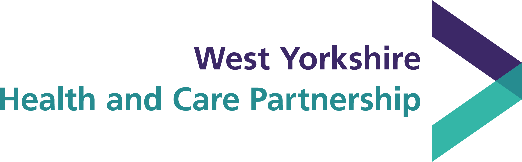 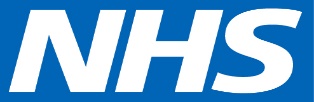 Monday, 20 December 2021Antiviral medicines and neutralising monoclonal antibodies (nMABs) Triage FormTriage questionCommentBlueteq QuestionsDate of positive COVID-19 PCR testMust be within 5 days of commencing nMAB or antiviral treatmentdd/mmm/yyyyBlueteq QuestionsDate of onset of symptomsMust be within 5 days of commencing nMAB or antiviral treatmentSymptoms of COVID-19 include feverish, chills, sore throat, cough, shortness of breath or difficulty breathing, nausea, vomiting, diarrhoea, headache, red or watery eyes, body aches, loss of taste or smell, fatigue, loss of appetite, confusion, dizziness, pressure or tight chest, chest pain, stomach ache, rash, sneezing, sputum or phlegm, runny nosePatients who have been symptomatic (within the specified time period) but are no longer symptomatic, clinical judgement should determine suitability for treatmentdd/mmm/yyyyBlueteq QuestionsEvidence of ‘Highest Risk’ statusPatient must be within at least one priority ‘highest’ risk cohorts (see appendix 1)Tick at least one condition Blueteq Questions Patients with Down’s SyndromeBlueteq Questions Patients with Sickle cell diseaseBlueteq Questions Patients with a solid cancerBlueteq Questions Patients with a haematologic malignancyBlueteq Questions Patients with renal diseaseBlueteq Questions Patients with liver diseaseBlueteq Questions Patients with immune-mediated inflammatory disorders (IMID)Blueteq Questions Patients with primary immune deficienciesBlueteq Questions Patients with HIV or AIDSBlueteq Questions Solid organ transplant recipientsBlueteq Questions Patients with rare neurological condition (Multiple sclerosis, Huntington’s chorea, Motor neurone disease or Myasthenia gravis)Blueteq QuestionsPatients under the care of specialist teams (e.g., cancer services and those on immunosuppressive treatment) may require further discussion with their consultant to determine suitability for treatment. Paediatric patients (aged 12-17 years and weigh 40kg+): paediatric MDT assessment may be necessary to determine clinical capacity to benefit from the treatment.If the patient does not meet the above eligibility criteria on virtual review, STOP here.If the patient does not meet the above eligibility criteria on virtual review, STOP here.Assessment of severity of symptoms to confirm the patient does not require hospitalisationVaccination status To assess for risk of disease progression (may assist clinical decision)Allergy history, including any previous history of anaphylaxisNote, sotrovimab contains polysorbate 80, which has been associated with severe nonimmunologic anaphylactoid reactions.Check for swallowing difficulties in view of the large molnupiravir capsule sizeCan the patient travel to the CMDU safely? i.e., can they, or a household member drive them to the CMDU?If they are able to travel, an appointment should be made to attend CMDU within the next the 5-day timeframeIf the patient is unable to travel safely, then they should receive molnupiravir.Blueteq QuestionCould you be or are you planning to become pregnant in the near future? Sotrovimab: If patient is pregnant, consider risk assessment with the patient’s obstetrician and specialist team that the patient is under regarding the risks and benefits of treatment. If a patient could be pregnant, advise they will need pregnancy test prior to administration.Molnupiravir: Do not use during pregnancy. If a patient could be pregnant, advise they will need pregnancy test prior to administration. Patients of childbearing potential and their partners must be informed that they will need to use a barrier method of contraception during and for four days after completing treatment.Are you breastfeeding? Sotrovimab: a risk assessment will need to be made with the patient’s home team regarding the risks and benefits of continuing breastfeeding after treatment with sotrovimab.Molnupiravir: patients should be advised to stop breastfeeding during and for four days after completing treatment.